CURRICULUM PROPOSAL FORM: NEW COURSETitle of Proposal:…Author of Proposal:…Author’s home department:…Required Supporting DocumentsThe following required* documents must be uploaded to the CC Sharepoint  Please name your document with your last name, type of proposal, title of proposal and document type (e.g. HOBART New Course Fabulous Renaissance Cover Letter) *This cover sheet completed with all signatures and dates *Minutes of departmental meeting  *Complete syllabus, along with the number and nature of classroom hours (is there a visiting period or a lab, for example) and the learning outcomes and assessment methodology for the course *New resources needed (ARC, ITS, Library, Faculty). Where new resources are needed, include a PDF of the ARC director, IT Director, University Librarian, or Provost’s response email. Updated assessment documents if curricular modificationIf you need admin support to finalize your proposal, please contact Lilyana Yankova at lyankova@aup.edu  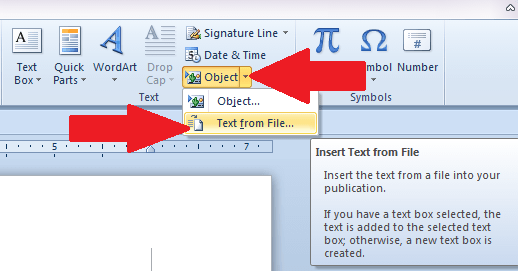 Use the Text from File function under Insert/Object/Text from File to insert your files into this word document.Course Titles Please provide new title information in both English and French. 50 characters max (including spaces).Course Titles Please provide new title information in both English and French. 50 characters max (including spaces).Title in English…Title in French…Catalog Course Description(60 words or less) including prerequisites…Longer Course Description(200 words or less) including prerequisites…Degree Requirement RationaleDescribe where on the department degree requirement sheet the course should fit. Is it a core course or an elective? Does it count towards a minor? If the course also counts towards another department’s degree requirements, please explain its role in that degree too.…Course ReplacementWhat course(s), if any, will it replace?…Pre-requisitesAre there any pre-requisites? If yes, which?…Course Level and Number of CreditsWhat level is the course? 1000, 2000, 3000, 4000, 5000? How many credits is the course worth?(Credit verification is required by Middle States. We need to demonstrate that a 4-credit class is worth four credits, etc.)…Previous Topics CourseWas the course offered as Topics before? If yes, how was the enrollment?…Semester that Course Will Next Be OfferedWhen will the course be offered next? New courses will be offered with their new course codes in the upcoming semester but only once approved by Senate and once MEMO is published. The course will be integrated in the Academic Handbook in the following academic year.…Impact on University ResourcesReminder, where new resources are needed, include a PDF of the ARC director, IT Director, University Librarian, or Provost’s response email.Does this proposal require new library resources? (library@aup.edu)  Yes  NoDoes this proposal require any IT resources for this course? (helpdesk@aup.edu)  Yes  NoDoes this proposal require any additional resources from ARC? (arc@aup.edu)  Yes  NoDoes this proposal require any new faculty? Yes  NoDoes this proposal require other new resources? Yes  No  If yes, please elaborate below.Use of Paris in our CurriculumDoes this curricular change impact or change the strategic pedagogical use of Paris or its environs in the program in question?…Alignment with Program Learning OutcomesDemonstrate alignment with program learning outcomes using the curriculum alignment matrix for the program(s) (including general education) that this course will serve.…Global Liberal Arts Core Curriculum Requirement – Do you wish this course to be considered for qualification as a course that fulfills a GLACC requirement?Global Liberal Arts Core Curriculum Requirement – Do you wish this course to be considered for qualification as a course that fulfills a GLACC requirement? Yes NoApprovalsApprovalsApprovalsGraduate Program Director Approval, if applicableGraduate Program Director Approval, if applicableGraduate Program Director Approval, if applicableGraduate Program Director’s SignatureGraduate Program Director’s SignatureDate Approved Approved Not ApprovedGraduate Program Director’s CommentsGraduate Program Director’s CommentsGraduate Program Director’s CommentsDepartment Chair ApprovalDepartment Chair ApprovalDepartment Chair ApprovalDepartment Chair’s SignatureDepartment Chair’s SignatureDate Approved Approved Not ApprovedDepartment Chair’s CommentsDepartment Chair’s CommentsDepartment Chair’s CommentsCurriculum Committee ApprovalCurriculum Committee ApprovalCurriculum Committee ApprovalCurriculum Committee Chair’s SignatureCurriculum Committee Chair’s SignatureDate Approved Approved Not ApprovedCommentsCommentsCommentsAcademic Affairs ApprovalAcademic Affairs ApprovalAcademic Affairs ApprovalAssociate Dean’s SignatureDateDate Approved Not Approved Not ApprovedCommentsCommentsComments